USE YOUR OWN DESIGN/LOGO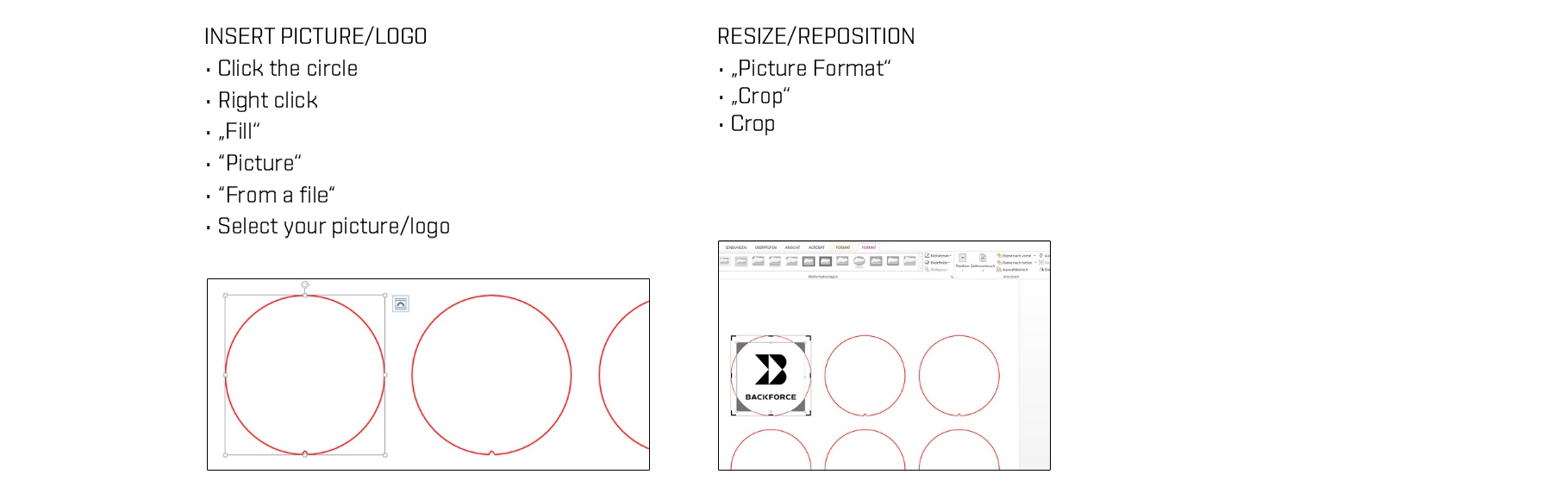 